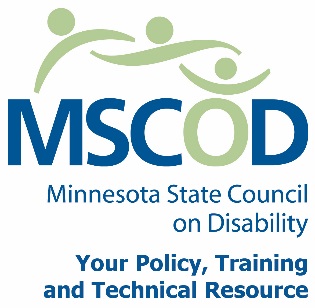 Notice of Appointments by Governor DaytonJuly 9, 2015FOR RELEASE	FOR RELEASE	FOR RELEASE	FOR RELEASE	FOR RELEASE	FOR RELEASE	FOR RELEASEST. PAUL, MN –Governor Mark Dayton announced the following appointments to the Council on Disability.The Minnesota State Council on Disability (MSCOD) is a state agency providing leadership to empower and strengthen the rights of Minnesotans with disabilities.We collaborate with the public and private sectors as a policy and technical resource advisor.James Thalhuber – Blaine, MNCouncil on DisabilityChairEffective: June 30, 2015Term Expires: January 1, 2018Timothy Boyer – Bemidji, MNCouncil on DisabilityMemberEffective: June 30, 2015Term Expires: January 1, 2018ReappointmentNancy Fitzsimons – North Mankato, MNCouncil on DisabilityMemberEffective: June 30, 2015Term Expires: January 1, 2018ReappointmentFor more information contact the Minnesota State Council on Disability. We are a state agency providing leadership to empower and strengthen the rights of Minnesotans with disabilities. We collaborate with the public and private sectors as a policy and technical resource advisor.Please contact MSCOD at 651.361.7800 (V/TTY) or council.disability@state.mn.us with questions.For more information contact the Minnesota State Council on Disability. Phone: 651.361.7800 or 1.800.945.8913V/TTY. Email: council.disability@state.mn.us ###